Zápisní list pro školní rok 2020/2021Údaje o dítětiJiné důležité informace o dítěti, které nám chcete sdělit …………………………………………………………………………………………………………………………………………………………………………..…………………………………………………………………………………………………………………………………………………………………………..Údaje o matce dítěteÚdaje o otci dítěteAdresa pro doručování písemnostíPotvrzuji správnost zapsaných údajů odpovídající skutečnosti a dávám svůj souhlas Základní škole a Mateřské škole Litvínov, Ruská 2059, okres Most k tomu, aby zpracovával a evidovala osobní údaje a osobní citlivé údaje ve smyslu všech ustanovení zákona č. 101/2000 Sb., o ochraně osobních údajů v platném znění a ve smyslu Evropského nařízení ke GDPR. Svůj souhlas poskytuji pro účely vedení povinné dokumentace Základní školy a Mateřské školy Litvínov, Ruská 2059, okres Most podle zákona č.561/2004 Sb., školského zákona v platném znění. Byl(a) jsem poučen(a) o právech podle zákona č. 101/2000 Sb., o ochraně osobních údajů v platném znění a ve smyslu Evropského nařízení ke GDPR.V Litvínově dne ......…….....................       	              Podpis zákonných zástupců:.......…...................................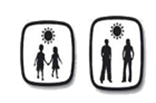 Základní škola a Mateřská škola Litvínov, Ruská 2059, okres Mosttel. číslo: 476 111 170; www.zsruska.cz; zsruska@zsruska.czJménoJménoPříjmeníDatum narozeníDatum narozeníMísto narozeníNárodnostNárodnostStátní příslušnostZdravotní pojišťovnaZdravotní pojišťovnaZdravotní stav, postižení, obtížeAdresa trvalého bydliště dítěte / přechodného bydlištěAdresa trvalého bydliště dítěte / přechodného bydlištěAdresa trvalého bydliště dítěte / přechodného bydlištěK zápisu odNa celodenní docházku – ANO - NETitul, jméno a příjmeníTitul, jméno a příjmeníAdresa trvalého bydliště / přechodného bydlištěAdresa trvalého bydliště / přechodného bydlištěNepovinné údaje Nepovinné údaje Telefonní kontakt:e-mail:Titul, jméno a příjmeníTitul, jméno a příjmeníAdresa trvalého bydliště / přechodného bydlištěAdresa trvalého bydliště / přechodného bydlištěNepovinné údajeNepovinné údajeTelefonní kontakt:e-mail:Jméno a příjmení adresátaAdresa včetně PSČ